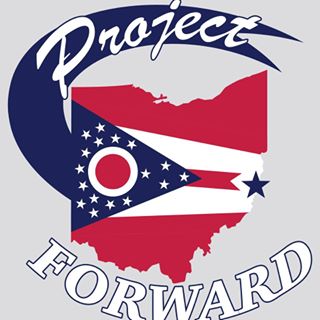 In Attendance:Marian Klier		Katie Kendall			Joe LovellLeslie Link		Brooke Robinson		Anthony OrsiniChris Cleary		Nick (From Harvey Goodman)Rev. Webster		Rick RodgersStrawberry Festival MeetingMay 21, 2019 at 5:30pmMinutes: Copy of last Strawberry Fest meeting minutes distributedBeverages:Chris is going to add a few cases each We are having Strawberry Wine from Amish Country Harvey Goodman is getting in a few pallets of wine, sponsored by Harvey Goodman. All proceeds will go to Project Forward (each pallet is 1500 bottles) Nick with HG is working on logisticsChris is going to work on making signs for Tickets, Beer, etc. Blazing Fun:We will have 3 rides set up in front of Carolina Furniture. They will use Caroline Furniture for Electricity. We are expecting that the wrist bands will be sold for $10.00Brochure (presented at our next PF meeting):Car Show: The trophies have been awarded, and Bill and Louis will bring down the Saturday of the events. They are coming from a trophy place in Moundsville Food Trucks:Ideal Provisions, Kettle Corn, Hot Bunz, Max’s concenssions, Sweet Zekes, Lions Club, Caustelot Creamery, 1st Pres. Church (Sloppy Joes), Dixie’s Down Home Cooking.Entertainment: The Lineup is completeRobert Gaudio – we are waiting to hear if Shannon Cantebury will be ok to perform (health issues) – Chris or Rev. Webster to follow up with him.Marketing: We have ads in the newspapersOur website has hit a total of Facebook page and Katie boosted on the Toy store page – has reached 14,314 people, 81 shares. Our PF Facebook PageTwitter Page BillboardTV Coverage on Channel 9RadioBoscov’s (Saturday, June 1, 11:00-2:00pm) ** Harvey Goodman is interested in getting sponsorship for Project Forward on the brochure. We said we would discuss at the next PF meeting**Banners – Harvey Goodman (Nick) offered to assist with advertising for the event. Pancake Breakfast:9:00-11:30am at the Elks ChurchElks have a meeting tonight, will discuss more details thenJoe can get the pancake mix from the Travel centerBacon and Sausage they would like to offer as an option In the past, the lions charged $5.00 for all you can eat pancakes (did not include meats) Joe is going to get in touch with Rick regarding the strawberry glazed Porta Johns:4 placed in front of Cook’s insurance (new location from last year) Santa Clause:Santa is expected to make his appearance between 12:00-3:00pmStrawberries: Purchase Strawberries – 500 lbs./16 boxes of frozen strawberries from Thompson’s300 lbs of Whipped Cream to be delivered @ church Wed. 6/5Carry outs (containers – Gatto’s (Check with Rita and Betty)Shortcake/yellow sheet cake (Skyliner 20 ½ sheet cakes, 600 pieces) – donating 10, paying for 10 (PF) for a total of $200.00. Other information:Tables and Chairs (14 from Project Forward tables) – we believe in the city buildingStrawberry Stencil done/Martin Berry being builtTent is $1,400.00  for 13 x 20, it’s a white tent with “Project Forward” on it.Trash containersSigns for the Elks, putting tables outside to help advertise. Dan to talk with Civics about promoting the Strawberry Pancake breakfast at the TeeBall gamesLeslie and Nick are going to talk to their balloon guy about doing balloon animals or Harvey Goodman balloons.Vendors: We currently have 40 signed up, and possibly 4 more. We are hoping to get close to 50. Several are wanting to stay through the whole event, working on getting electricity. Parking:Schrammie offered to help direct cars for parking. Golf Carts (2) to help transport our stuff, along with to help with parking (Joe talked with someone at Panhandle) Celebrity Servers/Volunteers: Football and Wrestling CoachesWe have the Mayor and Bridgeport MayorsChris reached out to the OV Rollergirls, they would get back to usKatie reached out to Juvenile Courts for Belmont CountyLeslie Link is going to talk to John and Jay GoodmanBelmont College said he can try and recruit a few servers***We need more servers and volunteers! RECRUIT PEOPLE!!! ***Strawberry Festival Meeting is next Tuesday, May 28th at 5:30pm at Webster HallTHE NEXT PROJECT FORWARD MEETING IS June 13th, 2019 at 6:00pm, The Elks. **Executive Board will meet at 5:30pm**